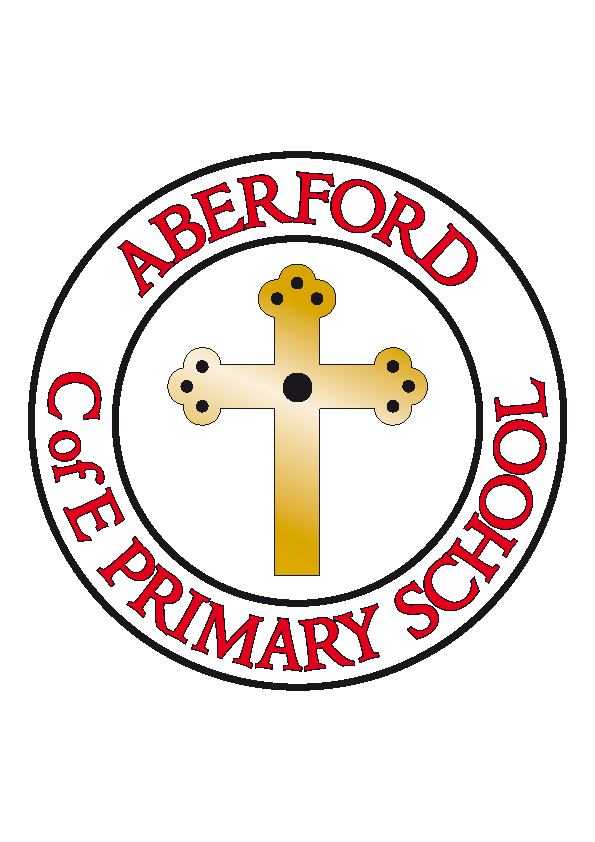 Aberford Church of England Primary SchoolSchool Lane, Aberford, Leeds, LS25 3BUTel: 0113 281 3302   Website: www.aberfordprimaryschool.co.uk Headteacher – Philippa BouldingTHE WEEK AHEAD: 	Diary for the week beginning 25th March 2019House Points (collected and reported by Millie B & Poppy) This week’s winners are Lotherton with 173 house points  Aberford AchievementsEwan for a fantastic effort in phonics and readingMegan for super understanding of different types of measurements in mathsPhoebe for super ideas and contributions to group tasks in English Sebastian for being a fun, friendly and helpful member of Class 3Violet for fantastic fraction work Maddie SJ for an effective poem questioning: ‘Where is God?’Millie B for 100% effort in all areas and completing so much extra learning at homeGold awards for 200 House Points were awarded to: Ebony-Rose, Ruby Wa, Lottie, Rebecca, Ione and Max A Super Gold award for 300 House Points was awarded to: Bethany SA Platinum award for 400 House Points was awarded to: Emily PDates for your Diary16th & 17th April Parents’ EveningW/B 13th May KS2 SATs week22nd-24th May Class 4 residential14th June Sports day 1.15pm17th June Reserve Sports Day 1.15pmMONDAYKS2 Dance with Castleford Tigers – After schoolKS2 Dance with Castleford Tigers – After schoolTUESDAY KS2 Football with Castleford Tigers – After schoolBrass Lessons with York MusicKS2 Football with Castleford Tigers – After schoolBrass Lessons with York MusicWEDNESDAYClass 1 & 2 Trip to EurekaGuitar Lessons with Roundhay MusicKS1 Gymnastics with Castleford Tigers – After schoolClass 1 & 2 Trip to EurekaGuitar Lessons with Roundhay MusicKS1 Gymnastics with Castleford Tigers – After schoolTHURSDAYNSPCC Assembly and Yr 5/6 workshopKS2 Gymnastics – After school NSPCC Assembly and Yr 5/6 workshopKS2 Gymnastics – After school FRIDAYKS1 Multi Sports with Castleford Tigers – After schoolKS1 Multi Sports with Castleford Tigers – After school